Employee DirectoryFind e-mail addresses and telephone numbers of States Insurance Agency employees.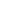 Dana DoylePersonal/Commercial Lines, Agent
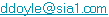 States Insurance AgencyDelores WhiteheadCommercial Lines Mgr
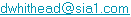 States Insurance AgencyGerry ThomasAgent
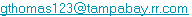 States Insurance AgencyKaren MuoioBookkeeper
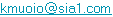 States Insurance AgencyKathy BostickReceptionist
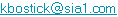 States Insurance AgencyMarta ZavalaPersonal Lines, CSR
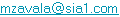 States Insurance AgencyPatty CinoPersonal Lines, CSR
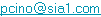 States Insurance AgencyTim Grossman, CICPresident
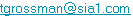 States Insurance Agency